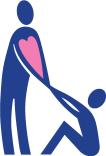  
sociálních služeb na OtrokovickuZápis z jednání pracovní skupiny Seniořiv rámci projektu Monitoring a vyhodnocování KPSS na OtrokovickuDne:			středa 19. 9. 2012 ve 13.00 hodinMísto konání:   		Přítomno 17 osob (viz prezenční listina)Body jednání Informace o průběhu KPSS od posledního jednání pracovní skupiny.Připravujeme workshop na téma Strategické plánování a řízení, který se uskuteční dne 9. 10. 2012 od 10 do 16 hod., lektoři: Mgr. Zdražil a Mgr. Kostečka.Probíhá jednání se zástupci obcí ORP Otrokovice týkající se financování sociálních služeb z obecních rozpočtů. Obce, jejíž obyvatelé využívají sociální služby, by měly na tyto služby přispívat – vytváří se nový systém financování.Informace o sKartě -  upozornění, že je zdarma, vydává ji pouze ÚP a jejich pracovníci na kontaktních pracovištích (nikdy ne formou podomního „prodeje“ za úplatu).Pozvánka na akci Byla noc krásná, májová v Otrokovické BESEDĚ.Pozvánka na říjnové akce, které organizuje město Otrokovice k Roku seniorů 2012:01.10.2012	14 hod.	Slavnostní zahájení Měsíce seniorů, Otrokovická BESEDA 01.10.2012	8–12 hod. 	Den otevřených dveří ve Sportovním areálu Baťov včetně wellness centra - možnost registrace (objednávky) na využití wellness centra zdarma dne 22.10.01.10. – 05.10.		Možnost bezplatné registrace v Městské knihovně Otrokovice 02.10.2012	16 hod. 	Kurz Trénování paměti, klub důchodců Kvítkovice, K. H. Máchy 27102.10.2012	15 hod.	Beseda o bezpečnosti seniorů, klub důchodců Trávníky, Hlavní 116104.– 05.10.2012 	10–15.30	Zodpovědně k financím, MěÚ Otrokovice, na kurz je nutné se předem přihlásit (tel.: 577 680 430)09.10.2012	14 hod. 	Beseda se starostou a místostarostou města, obřadní síň MěÚ Otrokovice11.10.2012	14 hod. 	Beseda o bezpečnosti seniorů, klub důchodců Baťov, Školní 129916.10.2012	16 hod. 	Kurz Trénování paměti, KD Trávníky, Hlavní 116116.10.2012	16 hod. 	Beseda o bezpečnosti seniorů, KD Kvítkovice, K. H. Máchy 27118.10.2012 	14 hod.	Kurz Trénování paměti, KD Baťov, Školní 129922.10.2012	8–16 hod. 	Wellness centrum Sportovního areálu Baťov zdarma pro seniory nad 60 let. Nutné objednání předem prioritně při dnu otevřených dveří 01.10. od 8 do 12 hod., popř. na telefonním čísle 606 094 605, 
p. Turovský23.10.2012	9.30 hod.	Bezpečnost seniorů, SENIOR B23.10.2012	9-11 hod. 	Nekalé obchodní praktiky (kurz), obřadní síň MěÚ Otrokovice25.10.2012	17 hod. 	Slavnostní večer ke dni vzniku samostatného Československa, velký sál Otrokovické BESEDY05.11.2012 	10 hod.	Bezpečnost seniorů, Charitní domov, Na Uličce 1617V průběhu celého měsíce října probíhají v Městské knihovně Otrokovice Základy práce s PC. V pobočkách Mateřské školy Otrokovice budou senioři číst dětem. Informace o bezbariérových spojích linky 2 a 6Informace o zájezdu otrokovických seniorů do Dubnice nad Váhom v rámci Diabetického dne, který pořádala v partnerském městě organizace Diadub. Proběhlo i setkání s představiteli města a zhodnocení průběhu KPSS v rámci projektu Mezinárodní spolupráce v KPSS. Ve Zlíně proběhla dne 17. 9. 2012 konference k roku aktivního stárnutí, které se zúčastnily zástupkyně otrokovických klubů důchodců. Byla představena Strategie podporující aktivní stárnutí 2013 – 2017. Byla vznesena připomínka vůči realizátorovi průzkumu (MPSV), že se průzkum nedostal do Otrokovic a nebyl prezentován např. v rámci KPSS. Tabulka úkolů z minulé PSZkratky:KD – klub důchodcůsKarta – karta sociálních systémůÚP – úřad práceInformace o průběhu naplňování aktuálních projektových záměrů: Domovinka na DPS vedená dobrovolníky, auto pro přepravu seniorů a osob s omezenou schopností pohybu.Domovinka na DPS: Informace Mgr. Matějíčkové (Centrum maltézské pomoci Otrokovice) –ozývají se dobrovolnice, které by vedly klubovou činnost na DPS od ledna 2013. Byli osloveni i studenti UTB (v rámci praxe). MěÚ kontaktovalo bývalé pracovníky úřadu, zatím se nepodařilo najít dobrovolníky. Auto pro přepravu osob se zdravotním postižením a seniorů: RMO schválila vyčlenění financí z městského rozpočtu na nákup automobilu. Bude realizováno výběrové řízení na dodavatele vozu, do konce roku by mělo být auto koupeno. Poté se budou definovat podmínky, za jakých bude auto provozováno.Zazněl dotaz, zda si může auto půjčit i Charita pro své klienty? Bude se to upřesňovat. Půjde o auto pečovatelské služby SENIORu, dále záleží na tom, jak se nastaví podmínky provozu. Kombinace soc. služby + vedlejší činnost jde, musí se nastavit spolupráce. Záleží, jak se nastaví jízdné, jaký o to bude zájem. Mělo by to být do budoucna i pro občany, kteří nejsou uživateli pečovatelské služby.Uherský Brod má taky takové auto, provozuje ho, chtěli by se domlouvat, jak hodnotíme služby, navážeme spolupráci. Výběr priorit a opatření z dokumentu Komunitní plán na r. 2013 – 2015, která by měla být realizována v r. 2013.V návrhu rozpočtu na rozvojové opatření je cca 30.000 Kč na pracovní skupinu. Mimo to žádáme v  rozpočtu na rok 2013 celkem 4 – 4,6 mil. Kč na sociální služby v Otrokovicích, dalších 9 mil. Kč jde na SENIOR. V Rozvojových projektech města máme 5 projektových záměrů, které jsou naplánovány na rok 2013. Návrhy na opatření:1.1.2 	Dobrovolníci v domácnostech1.1.3 	Podpora osob pečujících o osoby blízké1.1.4 	Zvýšená motivace lékařů předepisovat ošetřovatelskou péči v domácím prostředí1.1.6 	Dostupná individuální doprava pro osoby se sníženou pohyblivostí.1.2.1 	Podpora činnosti klubů důchodců.1.2.2 	Aktivizace osamělých a doposud „nezapojených“ seniorů.Přiblížena jednotlivá opatření. Diskuze: Lékaři vědí, že mají ošetřovatelskou péči předepisovat, ale jsou limitováni pojišťovnou. Pečovatelská služba odkazuje k obvodnímu lékaři. Kapacita ČČK (ošetřovatelské péče) je malá, je zde 1 sestra na Otrokovice, dělá i rehabilitace.Podpora pečujících osob – snaží se ji realizovat Pečovatelská služba Charity. Návrh na Veletrh terénních služeb – na kampaň na seznámení seniorů s terénními službami (v rámci aktivizace). Závěr: po hlasování všech členů PS bylo zvoleno jako prioritní opatření Podpora osob pečujících o osoby blízké (8x) = téma pro projektové záměry za 30 tis. KčNa dalších místech skončila tato opatření:1.1.6 	Dostupná individuální doprava pro osoby se sníženou pohyblivostí (3x)1.1.4 	Zvýšená motivace lékařů předepisovat ošetřovatelskou péči v domácím prostředí (1x)1.1.5 	Podpora ambulantních odlehčovacích služeb (1x)1.2.2 	Aktivizace osamělých a doposud „nezapojených“ seniorů (1x)RůznéUživatelé Charitního domova se zúčastnili turnaje v petanque. Pozvánka na Den otevřených dveří v Charitě sv. Anežky 27.9.2012 vč. půjčovny kompenzačních pomůcek.SENIOR bude poskytovat od 1.1.2013 službu denního stacionáře pro osoby s Alzheimerovou chorobou a jinými typy demencí pro lidi od 27 let věku. V rámci podpory pečujících osob – víte-li o někom, kdo má ve svém okolí někoho, kdo pečuje o takto nemocné, ať se obrátí na SENIOR.Oldřichovice – pochvala velmi vydařeného týdenního pobytu seniorů na Chvalčově. Každý den byl sraz na terase na zpívánky. Poděkování paní Kovalové.Dotaz na sKartu. Smlouva je podepsána mezi MPSV a ČS a.s. na 12 let, pro případ vypovězení jsou velké sankce, takže lze předpokládat, že tento systém bude zachován. Peníze si lze nechat převést svůj běžný účet. Osoby v hmotné nouzi budou mít trochu jiné podmínky. Služba Cashback – musí se nakoupit za 300 Kč a vybrat se dá až 1500 Kč.Otevřena veřejná sprcha ve spolupráci Charity sv. Anežky a města Otrokovice, za 20 Kč ji může využít kdokoli v době, kdy je sprcha otevřena. Provozuje se v rámci veřejné služby (klienty ÚP).13.11. svatá mše za Charitu sv. Anežky od 17 hod.Financování SSL z rozpočtů obcí – řeší se příspěvky z obcí na sociální služby, které využívají občané těchto obcí. KD Baťov – zájezd do Holešova. V r. 2013 bude zájezd na celý týden na Chvalčov (podobně jako je zájezd organizovaný KD Trávníky).Zazněly informace o sKartách pro klienty Charitního domova, uživateli vítáno. 8.10. Asociace NNO pořádá seminář na téma změny občanského zákoníku a jejich dopad na NNO (o.s., o.p.s.).Tabulka nových úkolůVysvětlivky:KD – klub důchodcůNNO – nestátní nezisková organizaceo.s. – občanské sdruženío.p.s. – obecně prospěšná společnostPříští setkání PS Senioři ve středu  28. 11. 2012 ve 13:00 hod.Zapsala 19. 9. 2012 Mgr. Eva KuchařováCOKDOS KÝMDO KDYSPLNĚNO/NEPOZNÁMKANa 10. setkání KD v r. 2013  pozvat seniory z klubů v obcích ORP.I. Pallovázáří 2012ANOpřed návrhem rozpočtusociální okénko v ON – informace o sKartách, dávkáchE. KuchařováL. Krupková3.8.2012ANOčlánek vyjde v říjnovém čísle ONvíce aktivit v domě pro seniory (Školní 1299) v rámci činnosti KDI. PallováprůběžněCOKDOS KÝMDO KDYSPLNĚNO/NEPOZNÁMKAvíce aktivit v domě pro seniory (Školní 1299) v rámci činnosti KDI. Pallováprůběžně